INDICAÇÃO Nº 4123/2018Sugere ao Poder Executivo Municipal à manutenção e troca de lâmpada na Avenida Orlando Geisel, nº 15, no bairro 31 de Março, neste município.Excelentíssimo Senhor Prefeito Municipal, Nos termos do Art. 108 do Regimento Interno desta Casa de Leis, dirijo-me a Vossa Excelência para sugerir ao setor competente que, promova a manutenção de troca de lâmpadas na  Avenida Orlando Geisel, nº 15, no bairro 31 de Março, neste municípioJustificativa:Este vereador foi procurado pelos munícipes do bairro 31 de março, solicitando a troca de lâmpada no referido local, pois a mesma já esta queimada há algum tempo, causando insegurança á população.Solicitação realizada junto ao setor competente sob o nº de protocolo 08/240 dia 16 de agosto de 2018Plenário “Dr. Tancredo Neves”, em 16 de agosto de 2.018.JESUS VENDEDOR-Vereador / Vice Presidente-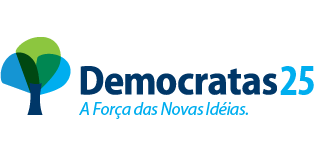 